Jaka jest woda?– zabawy badawcze, poznawanie wybranych właściwości wody. Przygotowujemy pomoce, a dziecko może w tym czasie słuchać odgłosów wody - poszukajmy w Internecie. Ustawiamy na stole odpowiednie pomoce. 
Dziecko bada właściwości wody. W pierwszej kolejności badamy wsiąkanie wody w różne powierzchnie i materiały, np. bibułę, pergamin, folię, płótno, gąbkę, watę. Dziecko kroplomierzem lub z butelki po kroplach do nosa wypuszcza kropelki na poszczególne materiały i sprawdza, czy woda wsiąka. 
W drugim etapie dziecko prowadzi obserwacje, przelewając wodę za pomocą lejka, strzykawki, łyżki wazowej do pojemników o różnych kształtach. 
Przy okazji dziecko sprawdza zapach wody, wąchając z zamkniętymi oczami słoik pusty i napełniony wodą. W trzecim podejściu dziecko bada kolor wody przez przelewanie do kolorowych pojemników, wpuszczanie kropel kolorowej farby lub tuszu i obserwowanie, jak krople stopniowo barwią wodę. 
Teraz napijmy się wspólnie niegazowanej wody i porozmawiajmy z dzieckiem na temat przeprowadzonych doświadczeń. 
Podsumujmy zadając dziecku pytania:Czy woda ma zapach?Jaki ma kolor? Jaki ma kształt? Jak smakuje? Co się dzieje z chusteczkami i kartkami zamoczonymi w wodzie?Cele – dziecko:• poznaje właściwości wody w czasie zabaw badawczych,• próbuje samodzielnie formułować wnioski z przeprowadzonych badańPomoce: nagrane odgłosy wody, miski z wodą, kroplomierz, bibuła, pergamin, folia,płótno, gąbka, wata, lejek, strzykawka, łyżka wazowa, różne pojemniki, słoiki, farba,tusz, chusteczki higieniczne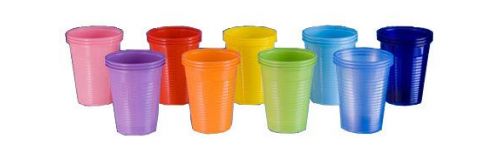 